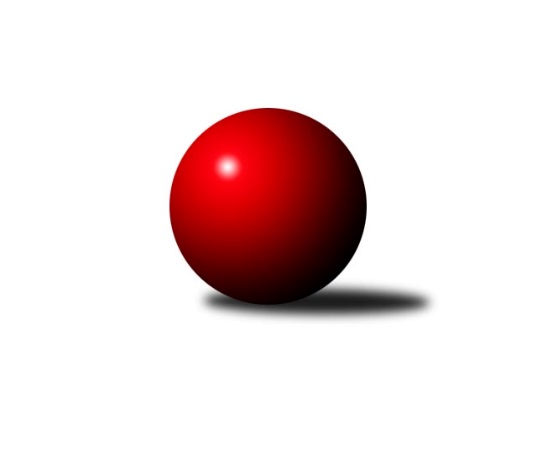 Č.5Ročník 2011/2012	24.5.2024 1. KLZ 2011/2012Statistika 5. kolaTabulka družstev:		družstvo	záp	výh	rem	proh	skore	sety	průměr	body	plné	dorážka	chyby	1.	KK Slavia Praha	5	5	0	0	32.0 : 8.0 	(73.0 : 47.0)	3311	10	2179	1132	14	2.	SKK Jičín	5	4	0	1	25.0 : 15.0 	(60.0 : 60.0)	3159	8	2139	1020	29	3.	TJ Spartak Přerov	5	3	1	1	25.5 : 14.5 	(69.5 : 50.5)	3244	7	2169	1075	24	4.	KK Konstruktiva Praha	5	3	0	2	24.5 : 15.5 	(66.5 : 53.5)	3229	6	2175	1055	29.2	5.	SKK  Náchod	5	3	0	2	23.0 : 17.0 	(65.0 : 55.0)	3165	6	2127	1038	25.6	6.	TJ Sokol Duchcov	5	3	0	2	21.0 : 19.0 	(62.5 : 57.5)	3216	6	2176	1040	30	7.	KK Šumperk ˝C˝	5	2	1	2	17.0 : 23.0 	(56.0 : 64.0)	3127	5	2121	1005	27.2	8.	KK Zábřeh  ˝C˝	5	2	0	3	18.0 : 22.0 	(55.5 : 64.5)	3175	4	2134	1041	21.8	9.	TJ Valašské Meziříčí	5	1	0	4	15.0 : 25.0 	(56.5 : 63.5)	3118	2	2113	1006	30	10.	KK Blansko	5	1	0	4	14.0 : 26.0 	(56.5 : 63.5)	3170	2	2138	1032	25.8	11.	TJ Sokol Chýnov	5	1	0	4	14.0 : 26.0 	(52.5 : 67.5)	3143	2	2116	1027	35.8	12.	TJ Sokol Husovice	5	1	0	4	11.0 : 29.0 	(46.5 : 73.5)	3106	2	2146	960	40.6Tabulka doma:		družstvo	záp	výh	rem	proh	skore	sety	průměr	body	maximum	minimum	1.	KK Konstruktiva Praha	3	3	0	0	20.5 : 3.5 	(46.5 : 25.5)	3225	6	3264	3197	2.	TJ Spartak Přerov	2	2	0	0	15.0 : 1.0 	(35.5 : 12.5)	3315	4	3324	3306	3.	SKK  Náchod	2	2	0	0	13.0 : 3.0 	(31.5 : 16.5)	3209	4	3281	3137	4.	KK Slavia Praha	2	2	0	0	12.0 : 4.0 	(30.5 : 17.5)	3304	4	3346	3262	5.	KK Zábřeh  ˝C˝	3	2	0	1	14.0 : 10.0 	(38.5 : 33.5)	3118	4	3170	3062	6.	SKK Jičín	3	2	0	1	13.0 : 11.0 	(35.5 : 36.5)	3089	4	3149	3035	7.	KK Šumperk ˝C˝	3	1	1	1	11.0 : 13.0 	(34.0 : 38.0)	3201	3	3222	3182	8.	KK Blansko	2	1	0	1	8.0 : 8.0 	(29.0 : 19.0)	3234	2	3244	3223	9.	TJ Sokol Husovice	2	1	0	1	6.0 : 10.0 	(22.0 : 26.0)	3105	2	3138	3072	10.	TJ Sokol Duchcov	3	1	0	2	10.0 : 14.0 	(38.5 : 33.5)	3224	2	3255	3166	11.	TJ Sokol Chýnov	3	1	0	2	10.0 : 14.0 	(35.0 : 37.0)	3323	2	3350	3309	12.	TJ Valašské Meziříčí	2	0	0	2	5.0 : 11.0 	(23.0 : 25.0)	3126	0	3127	3124Tabulka venku:		družstvo	záp	výh	rem	proh	skore	sety	průměr	body	maximum	minimum	1.	KK Slavia Praha	3	3	0	0	20.0 : 4.0 	(42.5 : 29.5)	3313	6	3384	3272	2.	SKK Jičín	2	2	0	0	12.0 : 4.0 	(24.5 : 23.5)	3194	4	3230	3158	3.	TJ Sokol Duchcov	2	2	0	0	11.0 : 5.0 	(24.0 : 24.0)	3212	4	3252	3171	4.	TJ Spartak Přerov	3	1	1	1	10.5 : 13.5 	(34.0 : 38.0)	3220	3	3376	3137	5.	KK Šumperk ˝C˝	2	1	0	1	6.0 : 10.0 	(22.0 : 26.0)	3090	2	3103	3076	6.	SKK  Náchod	3	1	0	2	10.0 : 14.0 	(33.5 : 38.5)	3150	2	3291	3065	7.	TJ Valašské Meziříčí	3	1	0	2	10.0 : 14.0 	(33.5 : 38.5)	3116	2	3208	3048	8.	KK Konstruktiva Praha	2	0	0	2	4.0 : 12.0 	(20.0 : 28.0)	3232	0	3240	3223	9.	TJ Sokol Chýnov	2	0	0	2	4.0 : 12.0 	(17.5 : 30.5)	3053	0	3065	3041	10.	KK Zábřeh  ˝C˝	2	0	0	2	4.0 : 12.0 	(17.0 : 31.0)	3204	0	3218	3189	11.	KK Blansko	3	0	0	3	6.0 : 18.0 	(27.5 : 44.5)	3149	0	3228	3074	12.	TJ Sokol Husovice	3	0	0	3	5.0 : 19.0 	(24.5 : 47.5)	3106	0	3187	3055Tabulka podzimní části:		družstvo	záp	výh	rem	proh	skore	sety	průměr	body	doma	venku	1.	KK Slavia Praha	5	5	0	0	32.0 : 8.0 	(73.0 : 47.0)	3311	10 	2 	0 	0 	3 	0 	0	2.	SKK Jičín	5	4	0	1	25.0 : 15.0 	(60.0 : 60.0)	3159	8 	2 	0 	1 	2 	0 	0	3.	TJ Spartak Přerov	5	3	1	1	25.5 : 14.5 	(69.5 : 50.5)	3244	7 	2 	0 	0 	1 	1 	1	4.	KK Konstruktiva Praha	5	3	0	2	24.5 : 15.5 	(66.5 : 53.5)	3229	6 	3 	0 	0 	0 	0 	2	5.	SKK  Náchod	5	3	0	2	23.0 : 17.0 	(65.0 : 55.0)	3165	6 	2 	0 	0 	1 	0 	2	6.	TJ Sokol Duchcov	5	3	0	2	21.0 : 19.0 	(62.5 : 57.5)	3216	6 	1 	0 	2 	2 	0 	0	7.	KK Šumperk ˝C˝	5	2	1	2	17.0 : 23.0 	(56.0 : 64.0)	3127	5 	1 	1 	1 	1 	0 	1	8.	KK Zábřeh  ˝C˝	5	2	0	3	18.0 : 22.0 	(55.5 : 64.5)	3175	4 	2 	0 	1 	0 	0 	2	9.	TJ Valašské Meziříčí	5	1	0	4	15.0 : 25.0 	(56.5 : 63.5)	3118	2 	0 	0 	2 	1 	0 	2	10.	KK Blansko	5	1	0	4	14.0 : 26.0 	(56.5 : 63.5)	3170	2 	1 	0 	1 	0 	0 	3	11.	TJ Sokol Chýnov	5	1	0	4	14.0 : 26.0 	(52.5 : 67.5)	3143	2 	1 	0 	2 	0 	0 	2	12.	TJ Sokol Husovice	5	1	0	4	11.0 : 29.0 	(46.5 : 73.5)	3106	2 	1 	0 	1 	0 	0 	3Tabulka jarní části:		družstvo	záp	výh	rem	proh	skore	sety	průměr	body	doma	venku	1.	SKK Jičín	0	0	0	0	0.0 : 0.0 	(0.0 : 0.0)	0	0 	0 	0 	0 	0 	0 	0 	2.	KK Slavia Praha	0	0	0	0	0.0 : 0.0 	(0.0 : 0.0)	0	0 	0 	0 	0 	0 	0 	0 	3.	TJ Sokol Duchcov	0	0	0	0	0.0 : 0.0 	(0.0 : 0.0)	0	0 	0 	0 	0 	0 	0 	0 	4.	TJ Sokol Chýnov	0	0	0	0	0.0 : 0.0 	(0.0 : 0.0)	0	0 	0 	0 	0 	0 	0 	0 	5.	TJ Spartak Přerov	0	0	0	0	0.0 : 0.0 	(0.0 : 0.0)	0	0 	0 	0 	0 	0 	0 	0 	6.	TJ Sokol Husovice	0	0	0	0	0.0 : 0.0 	(0.0 : 0.0)	0	0 	0 	0 	0 	0 	0 	0 	7.	KK Konstruktiva Praha	0	0	0	0	0.0 : 0.0 	(0.0 : 0.0)	0	0 	0 	0 	0 	0 	0 	0 	8.	KK Zábřeh  ˝C˝	0	0	0	0	0.0 : 0.0 	(0.0 : 0.0)	0	0 	0 	0 	0 	0 	0 	0 	9.	KK Blansko	0	0	0	0	0.0 : 0.0 	(0.0 : 0.0)	0	0 	0 	0 	0 	0 	0 	0 	10.	TJ Valašské Meziříčí	0	0	0	0	0.0 : 0.0 	(0.0 : 0.0)	0	0 	0 	0 	0 	0 	0 	0 	11.	SKK  Náchod	0	0	0	0	0.0 : 0.0 	(0.0 : 0.0)	0	0 	0 	0 	0 	0 	0 	0 	12.	KK Šumperk ˝C˝	0	0	0	0	0.0 : 0.0 	(0.0 : 0.0)	0	0 	0 	0 	0 	0 	0 	0 Zisk bodů pro družstvo:		jméno hráče	družstvo	body	zápasy	v %	dílčí body	sety	v %	1.	Kateřina Fajdeková 	TJ Spartak Přerov 	5	/	5	(100%)	15	/	20	(75%)	2.	Lucie Moravcová 	SKK  Náchod 	5	/	5	(100%)	14	/	20	(70%)	3.	Kamila Barborová 	KK Slavia Praha 	5	/	5	(100%)	14	/	20	(70%)	4.	Vladimíra Šťastná 	KK Slavia Praha 	4	/	4	(100%)	14	/	16	(88%)	5.	Aneta Cvejnová 	SKK  Náchod 	4	/	4	(100%)	12.5	/	16	(78%)	6.	Eva Kopřivová 	KK Konstruktiva Praha  	4	/	4	(100%)	11	/	16	(69%)	7.	Blanka Mizerová 	KK Slavia Praha 	4	/	4	(100%)	10	/	16	(63%)	8.	Lenka Hrdinová 	SKK Jičín 	4	/	5	(80%)	14	/	20	(70%)	9.	Zdeňka Ševčíková 	KK Blansko  	4	/	5	(80%)	13.5	/	20	(68%)	10.	Jana Hrouzová 	KK Konstruktiva Praha  	4	/	5	(80%)	13	/	20	(65%)	11.	Markéta Hofmanová 	TJ Sokol Duchcov 	4	/	5	(80%)	12.5	/	20	(63%)	12.	Petra Abelová 	SKK Jičín 	4	/	5	(80%)	12	/	20	(60%)	13.	Dana Adamů 	SKK  Náchod 	4	/	5	(80%)	12	/	20	(60%)	14.	Romana Švubová 	KK Zábřeh  ˝C˝ 	4	/	5	(80%)	11.5	/	20	(58%)	15.	Gabriela Helisová 	TJ Spartak Přerov 	4	/	5	(80%)	10.5	/	20	(53%)	16.	Kristýna Strouhalová 	TJ Spartak Přerov 	3.5	/	4	(88%)	11	/	16	(69%)	17.	Nikol Plačková 	TJ Sokol Duchcov 	3	/	4	(75%)	10	/	16	(63%)	18.	Jana Pavlíková 	KK Slavia Praha 	3	/	4	(75%)	10	/	16	(63%)	19.	Jitka Killarová 	KK Zábřeh  ˝C˝ 	3	/	4	(75%)	8	/	16	(50%)	20.	Michaela Nožičková 	SKK Jičín 	3	/	4	(75%)	7	/	16	(44%)	21.	Michaela Sedláčková 	TJ Spartak Přerov 	3	/	5	(60%)	12.5	/	20	(63%)	22.	Monika Trdá 	TJ Sokol Husovice 	3	/	5	(60%)	12	/	20	(60%)	23.	Marie Kolářová 	SKK Jičín 	3	/	5	(60%)	11.5	/	20	(58%)	24.	Kateřina Bezdíčková 	KK Šumperk ˝C˝ 	3	/	5	(60%)	11	/	20	(55%)	25.	Olga Bučková 	KK Zábřeh  ˝C˝ 	3	/	5	(60%)	11	/	20	(55%)	26.	Věra Návarová 	TJ Sokol Chýnov 	3	/	5	(60%)	11	/	20	(55%)	27.	Jana Račková 	TJ Sokol Chýnov 	3	/	5	(60%)	11	/	20	(55%)	28.	Šárka Marková 	KK Slavia Praha 	3	/	5	(60%)	11	/	20	(55%)	29.	Zdena Vytisková 	TJ Sokol Chýnov 	3	/	5	(60%)	10	/	20	(50%)	30.	Adéla Kolaříková 	TJ Sokol Duchcov 	3	/	5	(60%)	10	/	20	(50%)	31.	Vendula Šebková 	TJ Valašské Meziříčí 	3	/	5	(60%)	10	/	20	(50%)	32.	Jana Volková 	TJ Valašské Meziříčí 	3	/	5	(60%)	9	/	20	(45%)	33.	Hana Viewegová 	KK Konstruktiva Praha  	3	/	5	(60%)	9	/	20	(45%)	34.	Helena Gruszková 	KK Slavia Praha 	2	/	3	(67%)	8	/	12	(67%)	35.	Alena Šmídová 	TJ Sokol Duchcov 	2	/	3	(67%)	7.5	/	12	(63%)	36.	Kamila Katzerová 	TJ Spartak Přerov 	2	/	4	(50%)	11	/	16	(69%)	37.	Veronika Plasová 	KK Konstruktiva Praha  	2	/	4	(50%)	10	/	16	(63%)	38.	Barbora Křenková 	TJ Valašské Meziříčí 	2	/	4	(50%)	9	/	16	(56%)	39.	Petra Najmanová 	KK Konstruktiva Praha  	2	/	4	(50%)	9	/	16	(56%)	40.	Běla Wollerová 	TJ Sokol Husovice 	2	/	4	(50%)	7	/	16	(44%)	41.	Kateřina Petková 	KK Šumperk ˝C˝ 	2	/	4	(50%)	7	/	16	(44%)	42.	Martina Čapková 	KK Konstruktiva Praha  	2	/	4	(50%)	6.5	/	16	(41%)	43.	Lenka Horňáková 	KK Zábřeh  ˝C˝ 	2	/	5	(40%)	10.5	/	20	(53%)	44.	Markéta Jandíková 	TJ Valašské Meziříčí 	2	/	5	(40%)	10.5	/	20	(53%)	45.	Lenka Kalová st.	KK Blansko  	2	/	5	(40%)	10	/	20	(50%)	46.	Soňa Lahodová 	KK Blansko  	2	/	5	(40%)	10	/	20	(50%)	47.	Lenka Kubová 	KK Šumperk ˝C˝ 	2	/	5	(40%)	9.5	/	20	(48%)	48.	Michaela ml. Divišová 	SKK  Náchod 	2	/	5	(40%)	9	/	20	(45%)	49.	Renata Konečná 	TJ Sokol Husovice 	2	/	5	(40%)	8.5	/	20	(43%)	50.	Soňa Daňková 	KK Blansko  	2	/	5	(40%)	8.5	/	20	(43%)	51.	Kamila Šmerdová 	KK Blansko  	2	/	5	(40%)	8.5	/	20	(43%)	52.	Martina Hrdinová 	SKK Jičín 	2	/	5	(40%)	8	/	20	(40%)	53.	Andrea Tatoušková 	KK Šumperk ˝C˝ 	2	/	5	(40%)	7	/	20	(35%)	54.	Kateřina Kohoutová 	KK Konstruktiva Praha  	1.5	/	4	(38%)	8	/	16	(50%)	55.	Jitka Horká 	KK Šumperk ˝C˝ 	1	/	1	(100%)	3	/	4	(75%)	56.	Helena Sobčáková 	KK Zábřeh  ˝C˝ 	1	/	1	(100%)	3	/	4	(75%)	57.	Blanka Mašková 	TJ Sokol Chýnov 	1	/	1	(100%)	3	/	4	(75%)	58.	Ludmila Šťastná 	TJ Valašské Meziříčí 	1	/	1	(100%)	2	/	4	(50%)	59.	Růžena Smrčková 	KK Slavia Praha 	1	/	2	(50%)	4	/	8	(50%)	60.	Martina Janyšková 	TJ Spartak Přerov 	1	/	2	(50%)	4	/	8	(50%)	61.	Magdalena Holecová 	TJ Sokol Duchcov 	1	/	3	(33%)	6	/	12	(50%)	62.	Iva Boučková 	TJ Sokol Duchcov 	1	/	3	(33%)	6	/	12	(50%)	63.	Jana Holubová 	TJ Spartak Přerov 	1	/	3	(33%)	5	/	12	(42%)	64.	Petra Vlčková 	SKK  Náchod 	1	/	4	(25%)	7	/	16	(44%)	65.	Renata Adamcová 	TJ Valašské Meziříčí 	1	/	4	(25%)	7	/	16	(44%)	66.	Zuzana Kolaříková 	TJ Sokol Husovice 	1	/	4	(25%)	6	/	16	(38%)	67.	Ivana Majerová 	TJ Sokol Husovice 	1	/	4	(25%)	4.5	/	16	(28%)	68.	Vendula Mederová 	KK Šumperk ˝C˝ 	1	/	5	(20%)	11	/	20	(55%)	69.	Alena Kovandová 	TJ Sokol Chýnov 	1	/	5	(20%)	9	/	20	(45%)	70.	Simona Koutníková 	TJ Sokol Duchcov 	1	/	5	(20%)	8	/	20	(40%)	71.	Klára Zubajová 	TJ Valašské Meziříčí 	1	/	5	(20%)	8	/	20	(40%)	72.	Ilona Bezdíčková 	SKK  Náchod 	1	/	5	(20%)	7.5	/	20	(38%)	73.	Dana Viková 	SKK Jičín 	1	/	5	(20%)	7.5	/	20	(38%)	74.	Olga Ollingerová 	KK Zábřeh  ˝C˝ 	1	/	5	(20%)	5	/	20	(25%)	75.	Ludmila Landkamerová 	TJ Sokol Chýnov 	1	/	6	(17%)	7.5	/	24	(31%)	76.	Šárka Majerová 	SKK  Náchod 	0	/	1	(0%)	2	/	4	(50%)	77.	Lucie Pavelková 	TJ Valašské Meziříčí 	0	/	1	(0%)	1	/	4	(25%)	78.	Růžena Svobodová 	TJ Sokol Duchcov 	0	/	1	(0%)	1	/	4	(25%)	79.	Milena Mankovecká 	SKK  Náchod 	0	/	1	(0%)	1	/	4	(25%)	80.	Naděžda Musilová 	KK Blansko  	0	/	1	(0%)	1	/	4	(25%)	81.	Jana Kolínková 	TJ Sokol Husovice 	0	/	1	(0%)	0	/	4	(0%)	82.	Lucie Nevřivová 	KK Blansko  	0	/	1	(0%)	0	/	4	(0%)	83.	Lucie Kelpenčevová 	TJ Sokol Husovice 	0	/	2	(0%)	3	/	8	(38%)	84.	Dana Musilová 	KK Blansko  	0	/	3	(0%)	5	/	12	(42%)	85.	Markéta Gabrhelová 	TJ Sokol Husovice 	0	/	3	(0%)	4.5	/	12	(38%)	86.	Pavlína Radílková 	KK Slavia Praha 	0	/	3	(0%)	2	/	12	(17%)	87.	Miroslava Cízlerová 	TJ Sokol Chýnov 	0	/	3	(0%)	1	/	12	(8%)	88.	Veronika Štáblová 	KK Šumperk ˝C˝ 	0	/	5	(0%)	7.5	/	20	(38%)	89.	Dana Wiedermannová 	KK Zábřeh  ˝C˝ 	0	/	5	(0%)	6.5	/	20	(33%)Průměry na kuželnách:		kuželna	průměr	plné	dorážka	chyby	výkon na hráče	1.	TJ Sokol Chýnov, 1-2	3328	2234	1093	28.3	(554.7)	2.	KK Slavia Praha, 1-4	3262	2152	1109	17.8	(543.7)	3.	Duchcov, 1-4	3239	2178	1060	28.7	(539.9)	4.	TJ Spartak Přerov, 1-6	3233	2173	1060	28.5	(538.9)	5.	KK Blansko, 1-6	3203	2155	1047	26.5	(533.9)	6.	KK Šumperk, 1-4	3174	2135	1038	28.0	(529.1)	7.	SKK Nachod, 1-4	3165	2169	995	32.8	(527.6)	8.	KK Konstruktiva Praha, 1-6	3163	2144	1018	34.7	(527.2)	9.	TJ Valašské Meziříčí, 1-4	3145	2133	1011	29.0	(524.2)	10.	TJ Sokol Husovice, 1-4	3123	2132	990	31.5	(520.5)	11.	KK Zábřeh, 1-4	3108	2107	1001	22.8	(518.1)	12.	SKK Jičín, 1-4	3107	2089	1018	24.3	(517.9)Nejlepší výkony na kuželnách:TJ Sokol Chýnov, 1-2KK Slavia Praha	3384	1. kolo	Vladimíra Šťastná 	KK Slavia Praha	619	1. koloTJ Spartak Přerov	3376	3. kolo	Jana Račková 	TJ Sokol Chýnov	617	3. koloTJ Sokol Chýnov	3350	1. kolo	Michaela Sedláčková 	TJ Spartak Přerov	609	3. koloTJ Sokol Chýnov	3310	3. kolo	Jana Račková 	TJ Sokol Chýnov	590	4. koloTJ Sokol Chýnov	3309	4. kolo	Kristýna Strouhalová 	TJ Spartak Přerov	582	3. koloKK Konstruktiva Praha 	3240	4. kolo	Jana Hrouzová 	KK Konstruktiva Praha 	580	4. kolo		. kolo	Blanka Mašková 	TJ Sokol Chýnov	580	1. kolo		. kolo	Kamila Barborová 	KK Slavia Praha	579	1. kolo		. kolo	Zdena Vytisková 	TJ Sokol Chýnov	578	4. kolo		. kolo	Jana Račková 	TJ Sokol Chýnov	577	1. koloKK Slavia Praha, 1-4KK Slavia Praha	3346	2. kolo	Kamila Barborová 	KK Slavia Praha	597	2. koloKK Slavia Praha	3262	4. kolo	Kamila Barborová 	KK Slavia Praha	592	4. koloKK Konstruktiva Praha 	3223	2. kolo	Blanka Mizerová 	KK Slavia Praha	572	2. koloKK Zábřeh  ˝C˝	3218	4. kolo	Helena Gruszková 	KK Slavia Praha	571	2. kolo		. kolo	Jitka Killarová 	KK Zábřeh  ˝C˝	558	4. kolo		. kolo	Lenka Horňáková 	KK Zábřeh  ˝C˝	557	4. kolo		. kolo	Veronika Plasová 	KK Konstruktiva Praha 	555	2. kolo		. kolo	Jana Hrouzová 	KK Konstruktiva Praha 	555	2. kolo		. kolo	Šárka Marková 	KK Slavia Praha	554	4. kolo		. kolo	Jana Pavlíková 	KK Slavia Praha	549	2. koloDuchcov, 1-4SKK  Náchod	3291	3. kolo	Lucie Moravcová 	SKK  Náchod	590	3. koloKK Slavia Praha	3284	5. kolo	Kamila Barborová 	KK Slavia Praha	587	5. koloTJ Sokol Duchcov	3255	1. kolo	Adéla Kolaříková 	TJ Sokol Duchcov	576	1. koloTJ Sokol Duchcov	3252	5. kolo	Markéta Hofmanová 	TJ Sokol Duchcov	572	5. koloTJ Sokol Husovice	3187	1. kolo	Renata Konečná 	TJ Sokol Husovice	568	1. koloTJ Sokol Duchcov	3166	3. kolo	Aneta Cvejnová 	SKK  Náchod	561	3. kolo		. kolo	Monika Trdá 	TJ Sokol Husovice	560	1. kolo		. kolo	Adéla Kolaříková 	TJ Sokol Duchcov	559	3. kolo		. kolo	Nikol Plačková 	TJ Sokol Duchcov	558	5. kolo		. kolo	Simona Koutníková 	TJ Sokol Duchcov	556	5. koloTJ Spartak Přerov, 1-6TJ Spartak Přerov	3324	4. kolo	Michaela Sedláčková 	TJ Spartak Přerov	587	2. koloTJ Spartak Přerov	3306	2. kolo	Kamila Katzerová 	TJ Spartak Přerov	571	4. koloKK Blansko 	3228	4. kolo	Kateřina Fajdeková 	TJ Spartak Přerov	570	2. koloTJ Sokol Husovice	3076	2. kolo	Gabriela Helisová 	TJ Spartak Přerov	561	4. kolo		. kolo	Zdeňka Ševčíková 	KK Blansko 	560	4. kolo		. kolo	Kristýna Strouhalová 	TJ Spartak Přerov	555	4. kolo		. kolo	Michaela Sedláčková 	TJ Spartak Přerov	555	4. kolo		. kolo	Kamila Katzerová 	TJ Spartak Přerov	552	2. kolo		. kolo	Kateřina Fajdeková 	TJ Spartak Přerov	545	4. kolo		. kolo	Jana Holubová 	TJ Spartak Přerov	541	2. koloKK Blansko, 1-6TJ Sokol Duchcov	3252	2. kolo	Markéta Hofmanová 	TJ Sokol Duchcov	582	2. koloKK Blansko 	3244	5. kolo	Lenka Kalová st.	KK Blansko 	581	2. koloKK Blansko 	3223	2. kolo	Zdeňka Ševčíková 	KK Blansko 	581	2. koloSKK  Náchod	3094	5. kolo	Lenka Kalová st.	KK Blansko 	573	5. kolo		. kolo	Nikol Plačková 	TJ Sokol Duchcov	568	2. kolo		. kolo	Soňa Lahodová 	KK Blansko 	559	5. kolo		. kolo	Simona Koutníková 	TJ Sokol Duchcov	550	2. kolo		. kolo	Lucie Moravcová 	SKK  Náchod	549	5. kolo		. kolo	Zdeňka Ševčíková 	KK Blansko 	546	5. kolo		. kolo	Dana Adamů 	SKK  Náchod	545	5. koloKK Šumperk, 1-4SKK Jičín	3230	4. kolo	Kateřina Bezdíčková 	KK Šumperk ˝C˝	567	2. koloKK Šumperk ˝C˝	3222	2. kolo	Kateřina Petková 	KK Šumperk ˝C˝	560	1. koloKK Šumperk ˝C˝	3200	1. kolo	Lenka Kubová 	KK Šumperk ˝C˝	560	2. koloKK Šumperk ˝C˝	3182	4. kolo	Michaela Nožičková 	SKK Jičín	558	4. koloTJ Spartak Přerov	3148	1. kolo	Jana Račková 	TJ Sokol Chýnov	552	2. koloTJ Sokol Chýnov	3065	2. kolo	Andrea Tatoušková 	KK Šumperk ˝C˝	551	2. kolo		. kolo	Kateřina Bezdíčková 	KK Šumperk ˝C˝	548	4. kolo		. kolo	Lenka Hrdinová 	SKK Jičín	548	4. kolo		. kolo	Petra Abelová 	SKK Jičín	543	4. kolo		. kolo	Andrea Tatoušková 	KK Šumperk ˝C˝	541	1. koloSKK Nachod, 1-4SKK  Náchod	3281	2. kolo	Aneta Cvejnová 	SKK  Náchod	567	2. koloKK Zábřeh  ˝C˝	3189	2. kolo	Olga Bučková 	KK Zábřeh  ˝C˝	566	2. koloSKK  Náchod	3137	4. kolo	Lucie Moravcová 	SKK  Náchod	562	2. koloTJ Sokol Husovice	3055	4. kolo	Lucie Moravcová 	SKK  Náchod	558	4. kolo		. kolo	Petra Vlčková 	SKK  Náchod	554	2. kolo		. kolo	Dana Adamů 	SKK  Náchod	550	4. kolo		. kolo	Lenka Horňáková 	KK Zábřeh  ˝C˝	540	2. kolo		. kolo	Dana Adamů 	SKK  Náchod	538	2. kolo		. kolo	Romana Švubová 	KK Zábřeh  ˝C˝	536	2. kolo		. kolo	Dana Wiedermannová 	KK Zábřeh  ˝C˝	535	2. koloKK Konstruktiva Praha, 1-6KK Konstruktiva Praha 	3264	3. kolo	Veronika Plasová 	KK Konstruktiva Praha 	585	3. koloKK Konstruktiva Praha 	3215	5. kolo	Vendula Šebková 	TJ Valašské Meziříčí	579	1. koloKK Konstruktiva Praha 	3197	1. kolo	Hana Viewegová 	KK Konstruktiva Praha 	577	5. koloTJ Spartak Přerov	3137	5. kolo	Veronika Plasová 	KK Konstruktiva Praha 	568	5. koloTJ Valašské Meziříčí	3091	1. kolo	Michaela Sedláčková 	TJ Spartak Přerov	564	5. koloKK Šumperk ˝C˝	3076	3. kolo	Petra Najmanová 	KK Konstruktiva Praha 	561	3. kolo		. kolo	Veronika Plasová 	KK Konstruktiva Praha 	557	1. kolo		. kolo	Eva Kopřivová 	KK Konstruktiva Praha 	550	1. kolo		. kolo	Kateřina Bezdíčková 	KK Šumperk ˝C˝	541	3. kolo		. kolo	Hana Viewegová 	KK Konstruktiva Praha 	539	1. koloTJ Valašské Meziříčí, 1-4TJ Sokol Duchcov	3171	4. kolo	Nikol Plačková 	TJ Sokol Duchcov	570	4. koloSKK Jičín	3158	2. kolo	Barbora Křenková 	TJ Valašské Meziříčí	548	2. koloTJ Valašské Meziříčí	3127	2. kolo	Adéla Kolaříková 	TJ Sokol Duchcov	542	4. koloTJ Valašské Meziříčí	3124	4. kolo	Petra Abelová 	SKK Jičín	541	2. kolo		. kolo	Lenka Hrdinová 	SKK Jičín	538	2. kolo		. kolo	Vendula Šebková 	TJ Valašské Meziříčí	538	2. kolo		. kolo	Vendula Šebková 	TJ Valašské Meziříčí	533	4. kolo		. kolo	Michaela Nožičková 	SKK Jičín	532	2. kolo		. kolo	Markéta Jandíková 	TJ Valašské Meziříčí	531	4. kolo		. kolo	Markéta Jandíková 	TJ Valašské Meziříčí	529	2. koloTJ Sokol Husovice, 1-4TJ Valašské Meziříčí	3208	5. kolo	Monika Trdá 	TJ Sokol Husovice	568	3. koloTJ Sokol Husovice	3138	3. kolo	Markéta Jandíková 	TJ Valašské Meziříčí	563	5. koloKK Blansko 	3074	3. kolo	Barbora Křenková 	TJ Valašské Meziříčí	558	5. koloTJ Sokol Husovice	3072	5. kolo	Vendula Šebková 	TJ Valašské Meziříčí	546	5. kolo		. kolo	Lenka Kalová st.	KK Blansko 	536	3. kolo		. kolo	Monika Trdá 	TJ Sokol Husovice	534	5. kolo		. kolo	Zdeňka Ševčíková 	KK Blansko 	529	3. kolo		. kolo	Ivana Majerová 	TJ Sokol Husovice	524	3. kolo		. kolo	Kamila Šmerdová 	KK Blansko 	524	3. kolo		. kolo	Běla Wollerová 	TJ Sokol Husovice	523	5. koloKK Zábřeh, 1-4KK Zábřeh  ˝C˝	3170	1. kolo	Lenka Horňáková 	KK Zábřeh  ˝C˝	583	1. koloKK Blansko 	3146	1. kolo	Jitka Killarová 	KK Zábřeh  ˝C˝	565	3. koloKK Zábřeh  ˝C˝	3123	3. kolo	Jitka Horká 	KK Šumperk ˝C˝	560	5. koloKK Šumperk ˝C˝	3103	5. kolo	Jitka Killarová 	KK Zábřeh  ˝C˝	555	1. koloKK Zábřeh  ˝C˝	3062	5. kolo	Zdeňka Ševčíková 	KK Blansko 	543	1. koloTJ Valašské Meziříčí	3048	3. kolo	Soňa Daňková 	KK Blansko 	542	1. kolo		. kolo	Kamila Šmerdová 	KK Blansko 	541	1. kolo		. kolo	Lenka Kubová 	KK Šumperk ˝C˝	538	5. kolo		. kolo	Olga Bučková 	KK Zábřeh  ˝C˝	537	1. kolo		. kolo	Vendula Šebková 	TJ Valašské Meziříčí	532	3. koloSKK Jičín, 1-4KK Slavia Praha	3272	3. kolo	Jana Pavlíková 	KK Slavia Praha	569	3. koloSKK Jičín	3149	5. kolo	Petra Abelová 	SKK Jičín	564	5. koloSKK Jičín	3083	1. kolo	Vladimíra Šťastná 	KK Slavia Praha	560	3. koloSKK  Náchod	3065	1. kolo	Alena Kovandová 	TJ Sokol Chýnov	558	5. koloTJ Sokol Chýnov	3041	5. kolo	Aneta Cvejnová 	SKK  Náchod	550	1. koloSKK Jičín	3035	3. kolo	Helena Gruszková 	KK Slavia Praha	543	3. kolo		. kolo	Kamila Barborová 	KK Slavia Praha	542	3. kolo		. kolo	Martina Hrdinová 	SKK Jičín	537	5. kolo		. kolo	Šárka Marková 	KK Slavia Praha	536	3. kolo		. kolo	Dana Viková 	SKK Jičín	535	1. koloČetnost výsledků:	8.0 : 0.0	1x	7.0 : 1.0	6x	6.5 : 1.5	1x	6.0 : 2.0	5x	5.0 : 3.0	5x	4.0 : 4.0	1x	3.0 : 5.0	3x	2.0 : 6.0	6x	1.0 : 7.0	1x	0.0 : 8.0	1x